Watch the video clip. 

What could Mog to do ruin Christmas ?a.______________________________________________________________________________________b.______________________________________________________________________________________
c._______________________________________________________________________________________Type of document	 a short film		 an advert		 a music videoOver which two days does the film take place ?____________________________________________What is the first problem Mog causes ? ___________________________________________________What is underneath the Christmas Tree ? ________________________________________________What is the tree decorated with ? ________________________________________________________Fill in the blanks :As the _______________________ gathered, the ___________________ told everyone how Mog had saved the day.								‘ She deserves a _____________________ . ‘				‘ I think she’d rather have an _______________. ‘Watch the family’s reactions. They are: sad		 surprised		 disappointed	 scared	 worriedWhat do the neighbours bring the Thomas family ? oranges	 chocolate boxes	 tables and chairs		 candles	 a turkey	 stockings	 a Christmas tree	 a Christmas pudding 	 champagne		 giftsWhat does Mog get in the end?					    Mog gets __________________________ . What British Christmas food can you see on the table?________________________________________________________________________________Do you like the advert? Why?Watch the Marks and Spencer and Heathrow Airport advert. Which is your favourite and why?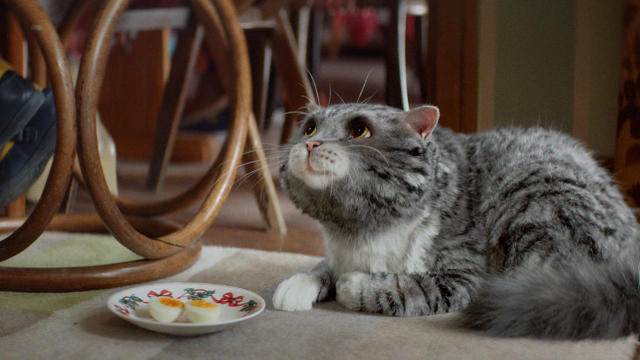 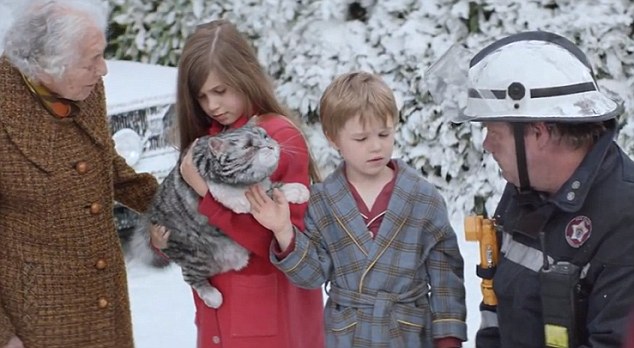 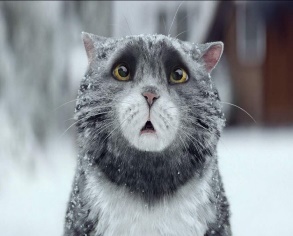 